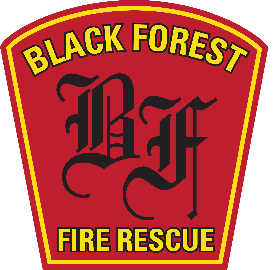 Office of the Fire MarshalThursday, October 22, 2020Black Forest Fire Rescue Protection District will require the landowner/Developer to adhere to the current approved version of the  El Paso County Land Development Code, Section 6.3.3 subsections (C)(1)Water Supply,  (C),(2),(3) Roads and (D) Construction in Wildland Fire Areas, in their entirety. The landowner may request a variance to the code by submitting a variance request form to the Black Forest Fire Rescue Protection District, Office of the Fire Marshal. The form may be found on our website at www.bffire.org or in person at our main station 11445 Teachout Rd, Colorado Springs, Co 80908 phone 719-495-4300. Any Questions may be directed to the Fire Chief or Deputy Fire Chief at 719-495-4300.Respectfully,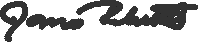 James RebitskiDeputy Fire ChiefBlack Forest Fire Rescue